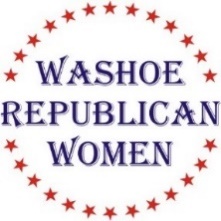 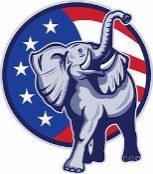 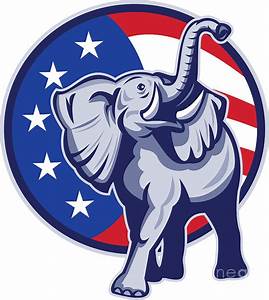 Washoe Republican Women (WRW)    invite you to attend our luncheon meetingWednesday, September 15th, 2021Speakers & Honored Guest:                    Michele Fiore            Sigal Chattah   Jim DeGraffenreid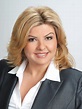 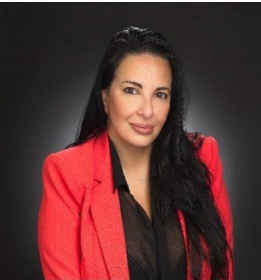 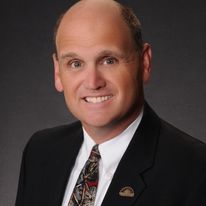 Social time at 11:00 am.  Lunch at 11:40 am.  Program starts at 12:00 Noon.                        $30 WRW Members w/reservation    $35 Non-Members w/reservationSeating is First Come, First ServedRSVP NLT 12 Noon on September 12th:  Lindy Leonard @ 775-901-1172, or lindyleonard@charter.net, or wrw.rsvp@gmail.comNon-attendance or failure to cancel after the above date/time you will be invoiced $40.00Check, cash, or credit card accepted at the door!(This is not a fundraising event for any political candidate)